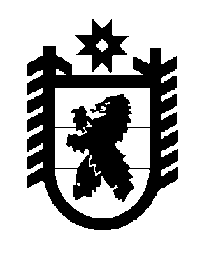 Российская Федерация Республика Карелия    ПРАВИТЕЛЬСТВО РЕСПУБЛИКИ КАРЕЛИЯПОСТАНОВЛЕНИЕ                                        от 13 июля 2015 года № 220-Пг. Петрозаводск Вопросы органов исполнительной власти Республики КарелияПравительство Республики Карелия п о с т а н о в л я е т:Упразднить  Государственный комитет Республики Карелия по туризму,       передав его функции Министерству культуры Республики Карелия.Установить, что Министерство культуры Республики Карелия является     правопреемником Государственного комитета Республики Карелия по туризму по обязательствам, возникшим в связи с осуществлением функций в сфере туризма, в том числе по обязательствам, возникшим в результате исполнения судебных решений. 3. Установить, что реализация настоящего постановления осуществляется в пределах:установленной на день его вступления в силу численности государст-венных гражданских служащих органов исполнительной власти Республики Карелия, указанных в пункте 1 настоящего постановления;общих объемов бюджетных ассигнований, предусмотренных органам исполнительной власти Республики Карелия, указанным в пункте 1 настоящего постановления.       4. Министерству культуры Республики Карелия разработать и внести в установленном порядке в срок до 16  июля 2015 года предложения (проекты решений) по внесению соответствующих изменений в правовые акты Республики Карелия по вопросам своей компетенции.           Глава Республики  Карелия                       			      	        А.П. Худилайнен